                                            Escola Municipal de Educação Básica Augustinho Marcon                                            Catanduvas (SC), Julho de 2020.                                            Diretora: Tatiana M. Tatiana M. Bittencourt Menegat                                            Assessora Técnica-Pedagógica: Maristela Apª Borella Baraúna                                                               Assessora Técnica-Administrativa: Margarete Petter Dutra                                            Professora: Franciely Amaro Ferreira                                            Disciplina: PROSEDI                                            Turma: 1° ano- Matutino.AULA 02 - SEQUÊNCIA DIDÁTICA: A LUDICIDADE NOS CONTOS DE FADAS 13/07/20 á 17/07/20TRILHA DO CONTO DE FADAS:  OS TRÊS PORQUINHOS1° PASSO: DESENHE EM UMA FOLHA OU EM UMA CARTOLINA A TRILHA: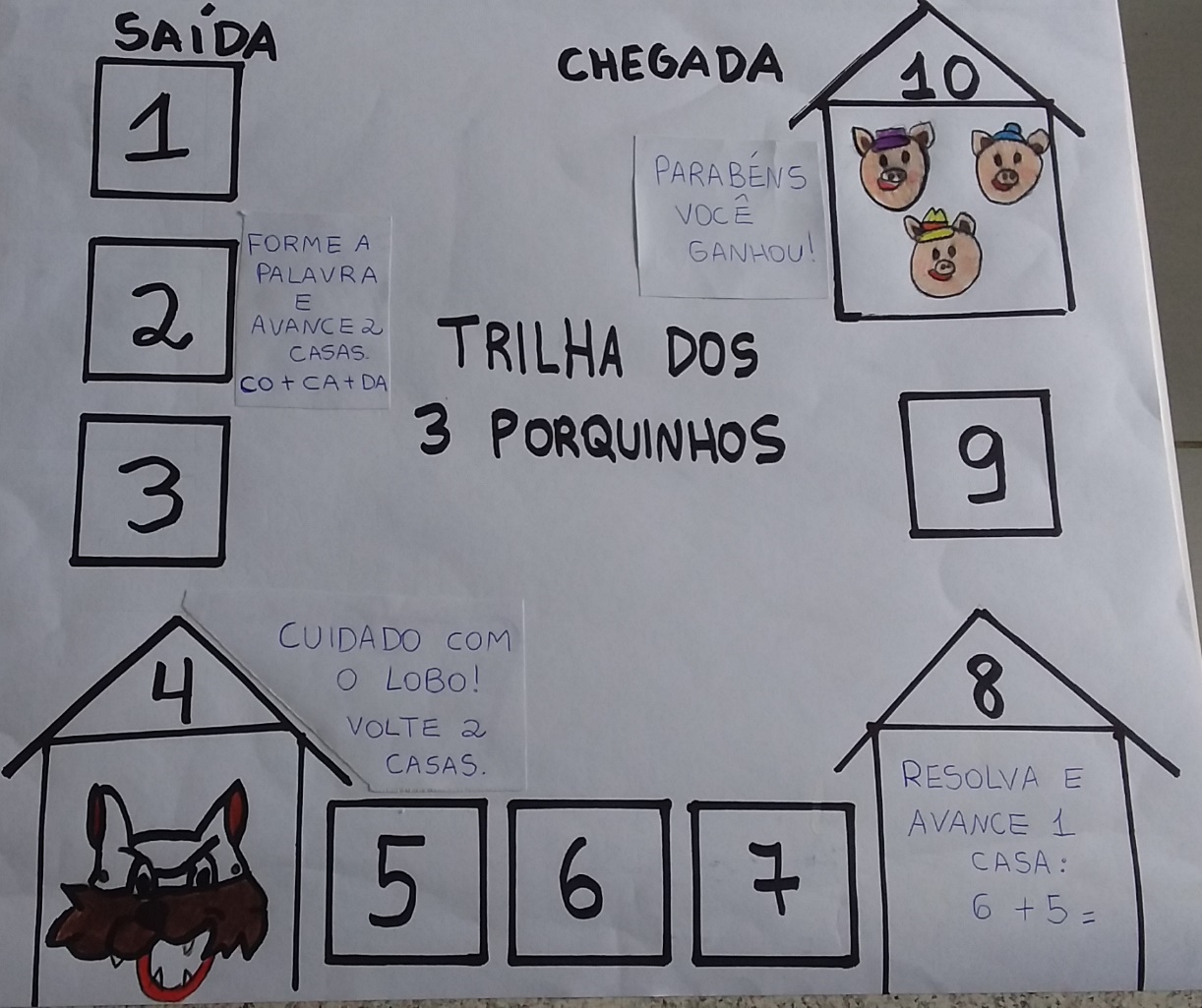 2° PASSO: PARA REPRESENTAR OS JOGADORES VOCÊ PODE DESENHAR OU IMPRIMIR OS PORQUINHOS, DEPOIS RECORTE E CADA JOGADOR VAI ESCOLHER QUAL PORQUINHO QUER UTILIZAR NO JOGO, PINTE UM PORQUINHO DIFERENTE DO OUTRO.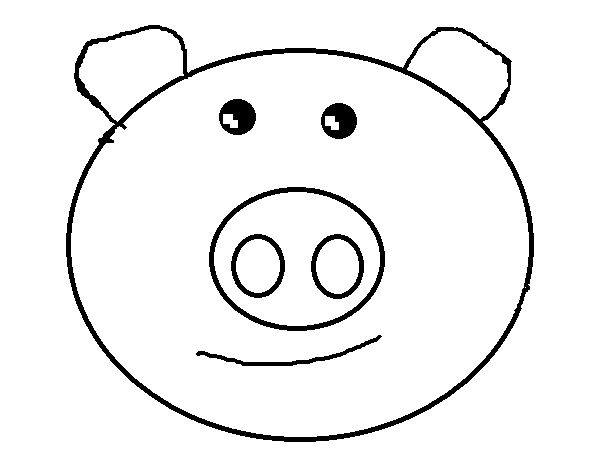 3° PASSO: DESENHE OU IMPRIMA UM DADO PARA MONTAR: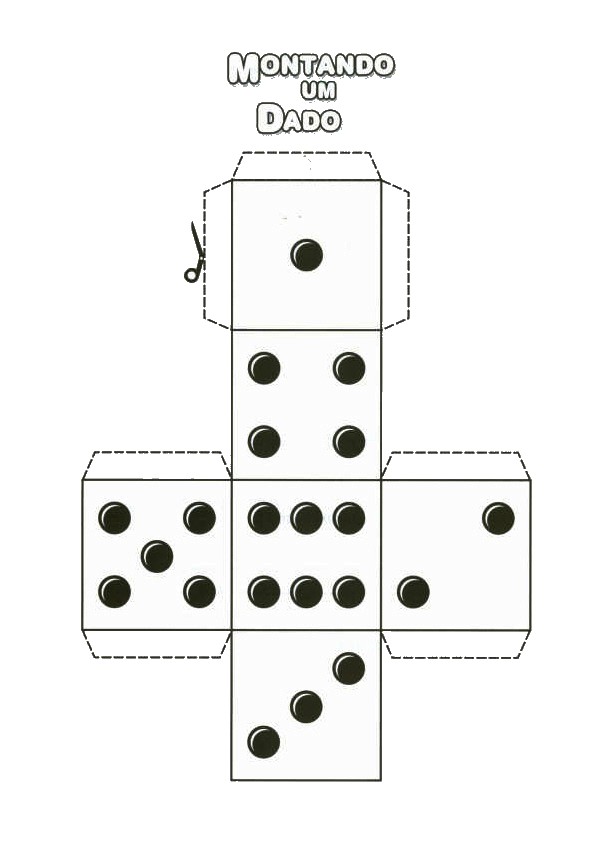 4° PASSO: CADA JOGADOR NA SUA VEZ, JOGA O DADO E VAI POSICIONANDO-SE NA TRILHA.  GANHA O JOGADOR QUE PRIMEIRO CHEGAR NA CASA DA CHEGADA!